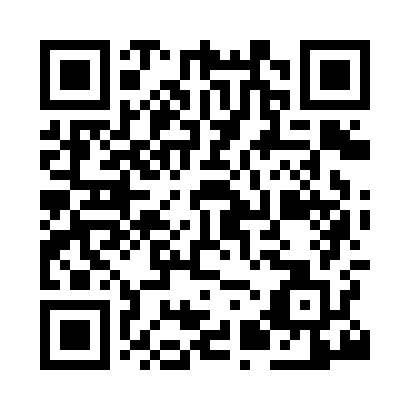 Prayer times for Donnington, Berkshire, UKWed 1 May 2024 - Fri 31 May 2024High Latitude Method: Angle Based RulePrayer Calculation Method: Islamic Society of North AmericaAsar Calculation Method: HanafiPrayer times provided by https://www.salahtimes.comDateDayFajrSunriseDhuhrAsrMaghribIsha1Wed3:415:371:026:108:2910:262Thu3:385:351:026:118:3110:283Fri3:355:331:026:128:3210:314Sat3:325:311:026:128:3410:345Sun3:295:291:026:138:3510:376Mon3:265:281:026:148:3710:397Tue3:235:261:026:158:3910:428Wed3:205:241:026:168:4010:459Thu3:175:231:026:178:4210:4810Fri3:145:211:026:188:4310:5111Sat3:125:191:026:198:4510:5312Sun3:105:181:026:208:4610:5413Mon3:095:161:026:218:4810:5514Tue3:085:151:026:228:4910:5615Wed3:085:131:026:238:5110:5716Thu3:075:121:026:248:5210:5717Fri3:065:101:026:248:5410:5818Sat3:065:091:026:258:5510:5919Sun3:055:081:026:268:5710:5920Mon3:045:061:026:278:5811:0021Tue3:045:051:026:289:0011:0122Wed3:035:041:026:299:0111:0223Thu3:035:031:026:299:0211:0224Fri3:025:021:026:309:0411:0325Sat3:025:001:026:319:0511:0426Sun3:014:591:026:329:0611:0427Mon3:014:581:036:329:0711:0528Tue3:004:571:036:339:0911:0629Wed3:004:561:036:349:1011:0630Thu2:594:561:036:359:1111:0731Fri2:594:551:036:359:1211:08